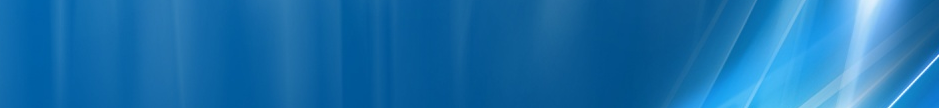 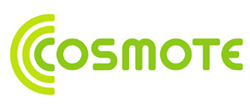 Este vorba de un site destul de bine disimulat, mai ales pentru ca este echipat cu un model de antene care îmi este (si nu numai mie) complet necunoscut ! Este montat deasupra unui Sex Shop – în dreptul strazii Demetru I. Dobrescu, si pare sa fi aparut prin toamna 2008 (în lista mea din iulie nu este trecut, însa este vizibil în pozele Street View care sunt datate cam de prin octombrie)BCCHLACCIDTRXDiverse53370609201SFHH564 – H574RAM 87  –  CRO 44BA_List 512 / 516 / 517 / 521 / 522 / 525 / 526 / 528 / 530   |   e2 / e4 / e6 / e9 / e11 / e14 / e16 / e17 / e20 / e22RAR4Test 7EAHC  |  2Ter MB2Not BarredT321240BSIC 14MTMS-TXPWR-MAX-CCH0     |30 dBmPRP4DSF22BABS-AG-BLKS-RES2CNCCCH configuration0     |Not CombinedRAI1RAC4CRH10